 Resource 4a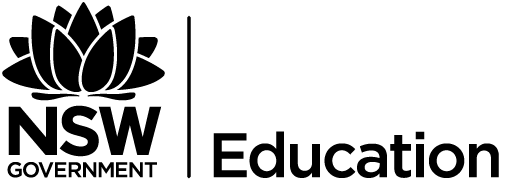 Justify – support an argument, opinion or conclusionPoints to noteArgument or point of view:Statement of argument showing your opinion on it.Preview of each point of argument.Explain why you think so:Topic sentence at the beginning of each paragraph followed by explanation and examples to illustrate point.Give evidence if you can for why you think this:Use linking words such as: therefore, because, however, for instance, for example to build your argument and clearly link examples to points.Explain why you think so:Use linking words such as: therefore, because, however, for instance, for example to build your argument and clearly link examples to points.Give evidence if you can for why you think this:Use linking words such as: therefore, because, however, for instance, for example to build your argument and clearly link examples to points.Conclusion:Brief summary of points of argument and a concluding statement to restate your point of view.